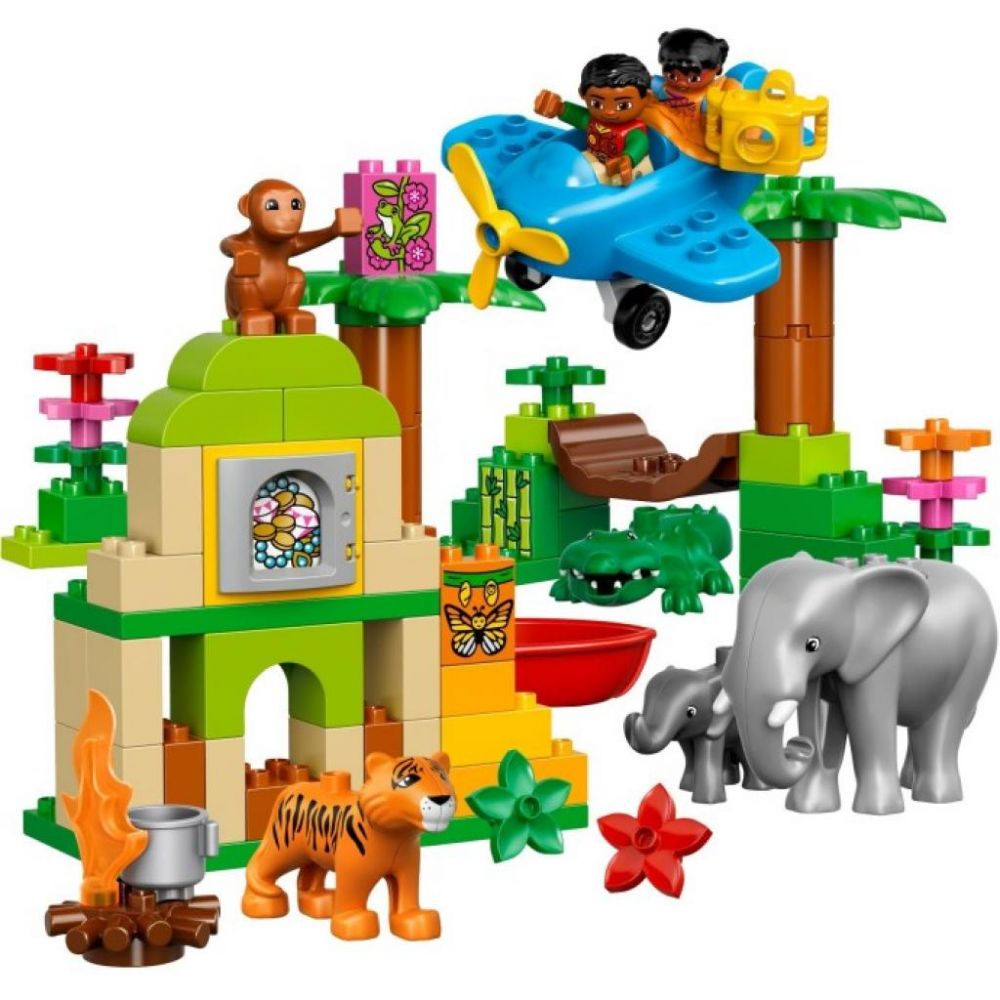 Конспект непосредственной образовательной деятельности в средней группе «Помощь жителям зоопарка в ЛЕГО - городе»Воспитатель первой квалификационной категорииМурадымова Чулпан  Нурисламовна Интеграция образовательных областей:  «Речевое развитие», «Познавательное развитие», «Социально-коммуникативное развитие».Цель: Расширение представлений о зоопарке, как о части системы охраны животных.Развитие способности детей к наглядному моделированию через ЛЕГО – конструктор. Количество детей: 15Задачи:Образовательные:Закрепить понятие «зоопарк», его значение в жизни человека.Расширять знания детей о животных зоопарка.Формировать умения передавать особенности предметов средствами конструктора ЛЕГО;Закреплять умение детей строить по образцу;Формировать умение придумывать имя животному, составлять краткий рассказ о животном.Развивающие:Развивать конструктивные способности и устойчивый интерес к конструированию;Развивать мелкую моторику рук и зрительно-моторную координацию.Развивать наглядно-действенное мышление;Развивать у детей умения, передавать характерные особенности животных в движениях, мимике;Развивать связную речь.Развивать зрительное и пространственное восприятие;Активизировать внимание, направленное на продолжение ритмического рисунка постройки;Развивать способность осуществлять элементарный анализ объектов, выделять целое и части;Развивать у детей умение передавать характерные особенности животных, опираясь на схему.Воспитательные:Воспитывать у детей умение работать в коллективе сверстников, помогая друг другу при совместной постройке. Воспитывать любознательность, желание использовать конструктивные навыки в самостоятельной деятельности.Воспитывать желание помогать животным в трудных ситуацияхСредства:Наглядные: ЛЕГО- человечек ЛЕГОША, макет города из конструктора ЛЕГО: дома, улицы, жители города, автомобили, макет зоопарка, набор конструктора ЛЕГО ДУПЛО, КРОХА, образец постройки для детей, схемы животных и растений на каждого ребенка.Мультимедийные: интерактивная доска.Литературные: рифмованные строчки по теме деятельности.Музыкальные: музыкальное сопровождение.Ход:Педагог встречает детей, звучит музыка. Предлагает пройти на ковер. Здравствуйте ребятишкиДевчонки и мальчишки.Меня зовут Чулпан Нурисламовна,Я  к вам в гости пришлаМного интересного принеслаПриветствие:- Ребята, у нас сегодня гости. Давайте поздороваемся и настроимся на совместную игру.Здравствуй, солнце золотое!
Здравствуй, небо голубое!
Здравствуй, вольный ветерок!
Здравствуй, маленький дубок!
Мы живём в одном краю -
Всех я вас приветствую!Мотивация.Звучит звук самолёта. Появляется ЛЕГО- человечек.-Ребята, посмотрите, кто к нам прилетел! Кто это? Как вы думаете?Смотрите, какой он интересный, необычный. Чем необычен? Из чего сделан этот человечек?Из конструктора Лего, состоит из деталей, кирпичиков.Смотрите, что это у него? Письмо! Прочитаем его быстрее.«Я ЛЕГО- человечек. Меня зовут Легоша. Я прилетел к вам из волшебной страны ЛЕГО. Ночью там был сильный ураган. Когда утром все жители проснулись, то увидели, что любимый зоопарк разрушен, а звери разбежались. Помогите нам!»- Дети, вы согласны помочь ЛЕГО- другу? Да!Развивающая игра «Волшебный сундучок»Есть коробка у меня,
В ней живут мои друзья,
Очень они разные,
Желтые, красные,Зеленые и синие,
Все дружные и сильные.
Вместе любят собираться
И в постройки превращаться. (Конструктор)Ребята, это ЛЕГО - страна, значит там все сделано из деталей ЛЕГО. А вы знаете, как называются эти детали? Умеете из них строить? Смотрите, какой волшебный сундучок ЛЕГО. (знакомство с лего-деталями) «Два на два» – малыш-крепыш,
Мал кирпичик, словно мышь.
А еще есть у меня
Подлиннее – с четырьмя!А еще в коробке есть
Кирпич ЛЕГО «два на шесть»!
А еще найдем мы в ней
«Два на восемь» – всех длинней!Чтобы попасть в Лего-страну, нам надо построить дорогу! Я предлагаю построить дорогу, но не простую, не обычную, а волшебную. Она состоит из Лего –деталей.Кирпичик нужный найди,Дорогу в Лего-страну собери.Развивающая игра «Волшебная дорожка».Чтобы построить дорогу, нужно соблюдать правила. Каждому надо взять только 2 детали. Детали должны быть разные: или по цвету, или по размеру. Начинаем строить: я ставлю первую деталь. Следующая не должна быть похожа на мою по цвету или размеру.У кого есть подходящая? (помогает соотносить детали по цвету и размеру).Твоя деталь похожа на мою? По цвету или размеру?-А почему ты поставил эту деталь?-Все поставили детали? Дорога готова?Чтобы никто не потерялся в пути, мы с вами встанем в круг, крепко возьмемся за руки, как делали детали Лего. Закроем крепко свои глазки и скажем следующие слова. Можно отправляться в путь!(Как заклинание)Друзей с собою вы возьмите,И в Лего-страну скорей попадите.Открываем глаза. Ребята, мы с вами в ЛЕГО- стране вместе с нашим другом Легошей. Посмотрите вокруг, это огромный город, который сделан из деталей конструктора. Что вы здесь видите? Дома, автомобили, жители города ЛЕГО…А вот и зоопарк. Поспешим к нему! Посмотрите, стены зоопарка разрушены. (Рядом «руины» стены из деталей). Сможем мы их восстановить? А как?Смотрите, часть стены сохранилась. Это будет для нас подсказка. Давайте мы ее внимательно рассмотрим.- Из чего она сделана? Да из деталей Лего — конструктора.- Все ли детали одинакового цвета? А какого они цвета? Нижний ярус синий, второй зеленый, третий красный, четвертый желтый.- А по размеру одинаковые (уточнить размер)? Как детали ЛЕГО соединяются между собой? (кнопочки).Задание «Собери по образцу»Мы с вами настоящие строители! Начинаем строительство.Детали, детали, Вы спать не устали.
Сегодня с утра Нам строить пора.Дети делятся на 2 команды по 4 человека.Ребята, 2 стены у нас есть, надо построить еще 2 стены, такие же по цвету и размеру и присоединить к этим. Сделать крепко и надежно. Групповая работа: оказание помощи путем показа, дополнительного объяснения, поддержки, одобрения.- Несите постройки к разрушенному зоопарку. ЛЕГО- друг нас ждет. Будем восстанавливать стены.Нам осталось только закрепить ваши стены на фундаменте. Ставьте их плотно, без щелей и проемов.Самостоятельная деятельность детей.Зоопарк восстановлен. Ребята, посмотрите, как красиво смотрится наш зоопарк! Вам нравится? Какие мы молодцы.Из ЛЕГО выросла стена.Продолжим добрые дела? Да!Жители Лего страны будут рады и будут приходить в зоопарк. Но кого же здесь не хватает? Животных в парке нет. Они исчезли.. Посмотрите, здесь кто-то один остался. Кто это? Слон.Ребята! А каких животных вы знаете? (Ответы детей)Как много животных вы знаете!Физ.минуткаМолодцы! Вы просто волшебники!У нашего ЛЕГО — друга сохранились фотографии животных, которые жили в зоопарке. Мы с вами в ЛЕГО – стране, значит собрать животных можно из…ЛЕГО – деталей! Давайте их рассмотрим.Задание «Собери по схеме»Дети получают схемы животных из деталей ЛЕГО, рассматривают их. Вы узнали их? Кто это? (Обратить внимание на части тела и в соответствии с этим технологию изготовления).Заяц, жираф, черепаха.Начнем создавать животных. (Дети строят под музыку, воспитатель оказывает помощь по мере необходимости).Несите их аккуратно, бережно! Не торопитесь заселять зоопарк. Посмотрим, кто в нем будет жить?Представление животных. Речевая активность.Дети рассказывают о своем животном или растении: Кто это? Как зовут? Где живет? Что любит делать? Кто друзья? Он какой по характеру?Вы заметили, какие удивительные животные в нашем зоопарке? Все разные. И вы замечательно о них рассказали.Нашему другу ЛЕГОше они очень нравятся. Он благодарит вас за помощь.«Спасибо вам, ребята! Вы помогли жителям Лего- города. Восстановили зоопарк. Вы были решительные, сообразительные — замечательные помощники. На вас можно положиться. Я прощаюсь с вами. -До свидания, ЛЕГОша!А теперь встанем в круг, возьмемся за ручки, зажмурим глазки. Дружно скажем:Расцветай ЛЕГО — странаА нам домой возвращаться пора.Закрываем наши глазки- Мы уходим из этой сказки.Вот и закончилось наше путешествие в ЛЕГО- город. Ребята, что вам запомнилось больше всего в Лего стране?«Спасибо вам, ребята! Вы помогли жителям Лего - города. Восстановили зоопарк. Вы были решительные, сообразительные — замечательные помощники. На вас можно положиться. А чтобы вы помнили о нашем путешествии, мы с ЛЕГОшей приготовили для вас небольшие подарки.  Я прощаюсь с вами!